Complete and sign the form on the next page. If you have a second author, complete the following page as well; see “Author information,” below. Save the file and append your last name to the filename (for example: “SubmissionForm_Smith.pdf”). Email the form with your submission to StudentOutreach@stcidlsig.org . Only emailed submissions will be accepted.Before submitting your work please be sure you have reviewed the STC IDL SIG Contributor Guidelines, and edited your work to conform to these standards.Note: You are responsible for ensuring that your article does not contain plagiarized content. Review the information found at http://www.tcbok.org/wiki/quality-assurance/ prior to submission.Choose a TopicSelect from the list of topics in your Entry Packet or choose your own topic.  Enter your selection on the “Topic” line. Pre-approval is required if your topic is not on the list: Email StudentOutreach@stcidlsig.org, tell us what you’d like to write about, and we will respond.Author informationComplete this section for a single author or, if your article has multiple authors, for your point person. Complete “Co-Author Information” for a second author. You may type your name as your signature. Please submit your article only once, even if it has multiple authors. For more than two authors (up to 15 total), please include a list of all authors’ names. If your article is selected for publication in IDeaL: Design for Learning, we will contact your point person to ask that each author send his or her completed bio form with electronic signature.Licensing of submitted materials
If your work is selected for inclusion in the Technical Communication Body of Knowledge (TCBOK), it will be licensed under a Creative Commons Attribution-NonCommercial-ShareAlike 3.0 Unported License, which STC has adopted for contributions to the TCBOK (and used here by permission). To read the license in full, visit https://creativecommons.org/licenses/by-nc-sa/3.0/legalcode. By signing this form and submitting your article to the STC IDL SIG for judging, you agree to comply with the STC copyright, licensing, and attribution agreement.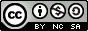 Complete this PDF form on your computer and sign it electronically by typing your name. Please follow the instructions on the previous page.Topic ______________________________________________________________________Author InformationFirst Name	Last Name	Email Address____________________  ____________________  ____________________________________Short Bio (512 characters max.)I hereby submit my/our article to the STC IDL SIG Student Outreach Article Competition for judging, and possible inclusion in the IDeaL: Design for Learning newsletter and the Technical Communication Body of Knowledge (TCBOK). I do agree to comply with the STC copyright, licensing, and attribution agreement described in these submission guidelines.Signed: _____________________________________________ 	Date: __________________If your article has two authors, complete this PDF form on your computer and sign it electronically by typing your name. Please follow the instructions on the first page.Topic ______________________________________________________________________Co-Author InformationFirst Name	Last Name	Email Address____________________  ____________________  ____________________________________Short Bio (512 characters max.)I hereby submit my/our article to the STC IDL SIG Student Outreach Article Competition for judging, and possible inclusion in the IDeaL: Design for Learning newsletter and the Technical Communication Body of Knowledge (TCBOK). I do agree to comply with the STC copyright, licensing, and attribution agreement described in these submission guidelines.Signed: _____________________________________________ 	Date: __________________